Карта урока для организации занятий с использованиемэлектронного обучения и дистанционных образовательных технологийВопросы можно задать в мессенджере WhatsApp (89185902580 - Волощук Л.М.)                                                                                                 (89289888154 – Петренко О.А.)с 09:00 до 09:30 (время фактического проведения урока), с 14:00 до 14:30 (часы  неаудиторной  занятости,  проведение  индивидуальнойконсультации).Выполненное практическое задание необходимо предоставить в формате фотографии письмом на адрес электронной почты для обратной связи:        voloshuсk.lud@yandex.ru (группа Волощук Л.М.)      WhatsApp -8-928-988-8-154 (группа Петренко О.А.)При отправке ответа в поле «Тема письма» и названии файла укажите свои данные: класс, учебный предмет, фамилию, имя и отчество.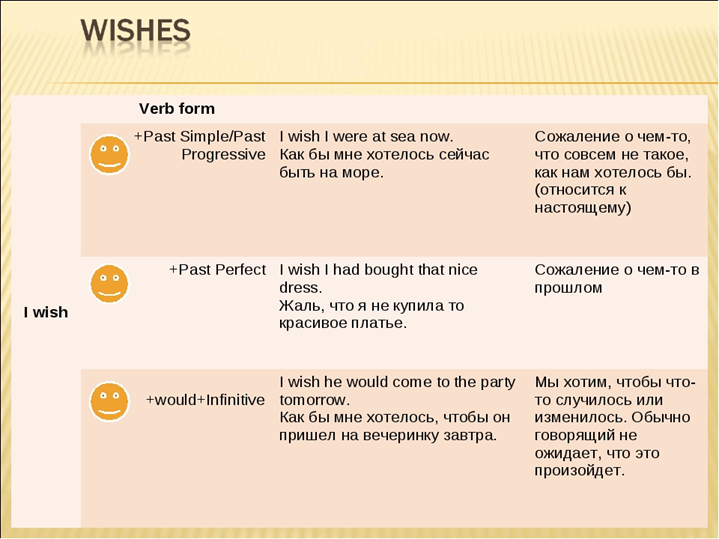 УчительВолощук Людмила МихайловнаПетренко Ольга АлександровнаПредметАнглийский языкКласс10АДата проведения урока20.05.2020Тема урокаWishes. Желания – конструкции I wish/If only.Основные изучаемые вопросыМы можем использовать I wish/If only для выражения желания.(GR 13 в учебнике)Смотри табличку на русском ниже.Ссылка на эл. платформуhttps://join.skype.com/kFGnXKzc8L8E   - группа Волощук Л.М.Тип урокаОнлайн – группа Волощук Л.М.Оффлайн – группа Петренко О.А.Форма обратной связиvoloshuсk.lud@yandex.ru (группа Волощук Л.М.)WhatsApp – 8-928-988-8-154 (группа Петренко О.А.)ЗаданияЗадания Упр 5 стр 106. Напишите, что выражают предложения.Упр 6 стр 106-107. Напишите предложения используя I wish/If only. Упр 5 стр 106. Напишите, что выражают предложения.Упр 6 стр 106-107. Напишите предложения используя I wish/If only.Домашнее заданиеУпр 7 стр 106. Напишите предложения по образцу в учебнике.Критерии оцениванияОценка «2» - 49% и менееОценка «3» - от 50% до 69%Оценка «4» - от 70% до 90%Оценка «5» - от 91% до 100%